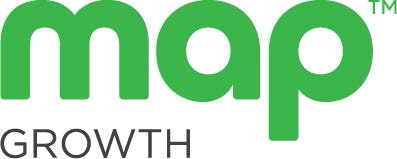 MAP Growth Mathematics to Khan AcademyKhan Academy Practice Exercises Correlated to RIT Common Core MAP Growth Math 2-5About this DocumentThis document correlates MAP® Growth™ test sub-goals and RIT ranges to Khan Academy® exercises. The Khan Academy exercises are interactive problems for students with instant feedback.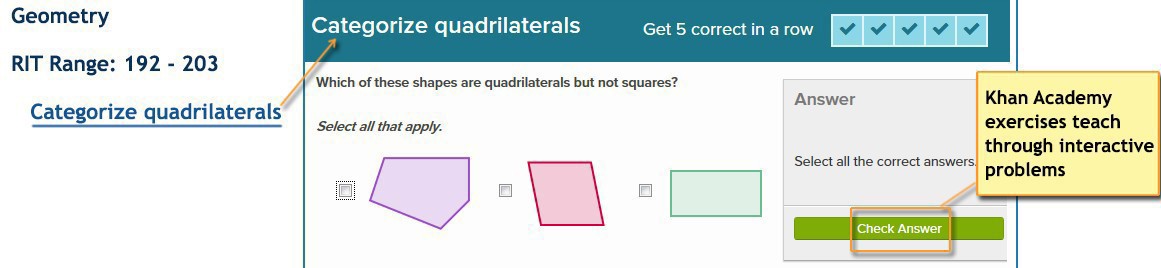 Having these exercises correlated to RIT ranges means you can use them in conjunction with your flexible student groupings that are also informed by RIT score results. The exercises are also useful for targeting learning in each student’s zone of proximal development (Vygotsky).The correlation between MAP Growth RIT scores and the Khan Academy exercises was determined by using our 2015 norms data to approximate grade levels, which were then matched to the corresponding Common Core State Standards (CCSS). Teachers in states that have not adopted the CCSS may still find these resources valuable by relating goals or sub-goals that are similar to CCSS goals and sub- goals.NWEA plans to work with Khan Academy to update these links twice a year as new exercises are developed.How to UseUse MAP Growth reports to find the RIT scores for a given sub-goal.In this document, locate that same goal, approximate RIT range, and sub-goals.To choose appropriate Khan Academy exercises:Consider both the name of the exercise and the CCSS standard.Click the link and try the exercise yourself.Note: When you’re in Khan Academy, the links to videos and other resources add context to the actual exercise, but are not necessarily correlated to MAP Growth.In the browser window where the exercise opened, note or copy the Web address URL.Optionally deliver exercises to students. For example:Paste the URL into an online document for students to access.Present the exercise in the classroom.Use for parent-teacher conference discussion.LimitationsThe instructional suggestions presented in this document are intended to provide supplementary resources based on available Khan Academy exercises and are not intended to replace other options. MAP Growth data should be used as one of many data points for instructional decisions rather than as a placement guide.Terms of UseThese Terms of Use permit you to use this document for your personal, non-commercial use only. You must not reproduce, distribute, modify, create derivative works of, publicly display, publicly perform, republish, download, store or transmit any of the material on this document, except you may print or download one copy of a reasonable number of pages of this document for your own personal, non- commercial use and not for further reproduction, publication or distribution. You must not modify copies of this document. You must not delete or alter any copyright, trademark or other proprietary rights  notices from this document. If you breach the Terms of Use your right to use the document will cease immediately and you must, at the option of NWEA®, return or destroy any copies of the document you have made. No right, title or interest in or to the document or any content on the document is transferred to you, and all rights not expressly granted are reserved by NWEA or their respective owner (see below). Any use of the document not expressly permitted by these Terms of Use is a breach of these          Terms of Use and may violate copyright, trademark and other laws.This document contains links to Khan Academy sites, materials and/or resources (“Khan Materials”). The use of the Khan Materials by NWEA is by license. Khan Academy is the respective owner of the Khan Materials. Use of the Khan Materials by NWEA in no way represents or suggests that Khan Academy endorses NWEA. All Khan Academy content is available for free at www.khanacademy.org.The Khan Materials are provided for your convenience only. NWEA has no control over the contents of the Khan Materials and accepts no responsibility for them or for any loss or damage that may arise from your use of them. The information contained in this document, including the Khan Materials, are provided “as-is” and “as available” without any warranty of any kind, express or implied. NWEA does not warrant the accuracy, completeness or usefulness of the Khan Materials or any other information in this document and NWEA expressly disclaims all liability and responsibility arising from any reliance placed on the Khan Materials and/or any other information in this document. If you decide to access any of the Khan Materials, you do so entirely at your own risk and subject to the terms and conditions of use for the Khan Materials.NWEA disclaims all warranties of any kind, whether express or implied, statutory or otherwise, including but not limited to any warranties of merchantability, non-infringement and fitness for particular purpose. In no event will NWEA be liable for damages of any kind, under any legal theory,          arising out of or in connection with your use, or inability to use, this document and/or the information contained within it, including any direct, indirect, special, consequential, incidental or punitive  damages. Any dispute or claim arising from or related to this document shall be governed and construed with the laws of the State or Oregon and any suit or action arising out of this document shall be instituted exclusively in the court of the State of Oregon and County of Multnomah.The Khan Academy® is a registered trademark of Khan Academy. MAP® is a registered trademark of NWEA. You must not use such marks without the prior written permission of their respective owners. NWEA may update the content on this document from time to time, but its content is not necessarily complete or up-to-date. Any of the material in this document may be out of date at any given time, and NWEA is under no obligation to update such material. However, in the event NWEA, in its sole discretion updates this document, your continued use of it following the posting of revised Terms of Use means that you accept and agree to the changes.MAP Growth MathematicsKhan Academy Practice Exercises CorrelationCommon Core Math 2-5GeometryReason with Shapes, Attributes, & Coordinate Plane	Pg. 4Measurement and DataGeometric Measurement and Problem Solving	Pg. 7Represent and Interpret Data	Pg. 11Number and OperationsNumber and Operations - Fractions	Pg. 13Number and Operations in Base Ten	Pg. 17Understand Place Value, Counting, and Cardinality	Pg. 22Operations and Algebraic ThinkingAnalyze Patterns and Relationships	Pg. 25Represent and Solve Problems	Pg. 26GeometryReason with Shapes, Attributes, & Coordinate PlaneStandards AlignmentRIT Range: < 160Name shapes 1	K.G.A.1Relative position	K.G.A.1Name shapes 2	K.G.A.2Compare shapes	K.G.B.4Compose shapes	K.G.B.6RIT Range: 161-178Name shapes 3	1.G.A.1Halves and fourths	1.G.A.3RIT Range: 179-191Name shapes 4	2.G.A.1Equal parts of circles and rectangles	2.G.A.3RIT Range:  192-202Categorize quadrilaterals	3.G.A.1Identify quadrilaterals	3.G.A.1 | 5.G.B.4Cut shapes into equal parts	3.G.A.2Identify unit fractions	3.G.A.2RIT Range: 203-212Angle types	4.G.A.1Draw parallel and perpendicular lines	4.G.A.1Draw rays, lines, & line segments	4.G.A.1Draw right, acute, and obtuse angles	4.G.A.1Identify parallel and perpendicular lines	4.G.A.1Identify rays, lines, & line segments	4.G.A.1GeometryReason with Shapes, Attributes, & Coordinate PlaneStandards AlignmentRIT Range: 203-212Recognize angles	4.G.A.1Classify shapes by line and angle types	4.G.A.2Identify triangles by angles	4.G.A.2Identify triangles by side lengths	4.G.A.2Quadrilateral types	4.G.A.2  |  5.G.B.4Draw lines of symmetry and symmetrical figures	4.G.A.3Identify lines of symmetry	4.G.A.3Identify symmetrical figures	4.G.A.3RIT Range: 213-219Identify quadrilaterals	3.G.A.1  |  5.G.B.4Quadrilateral types	4.G.A.2 | 5.G.B.4Graph points	5.G.A.1 | 5.G.A.2Identify coordinates	5.G.A.1  |  5.G.A.2Identify points	5.G.A.1 | 5.G.A.2Coordinate plane word problems (quadrant 1 - challenging)	5.G.A.2Coordinate plane word problems (quadrant 1)	5.G.A.2Distance between points in first quadrant	5.G.A.2Shapes on the coordinate plane	5.G.A.2Properties of shapes	5.G.B.3  |  5.G.B.4RIT Range: 220-223Drawing polygons with coordinates	6.G.A.3Quadrilateral problems on the coordinate plane	6.G.A.3Nets of polyhedra	6.G.A.4Points on the coordinate plane	6.NS.C.6GeometryReason with Shapes, Attributes, & Coordinate PlaneStandards AlignmentRIT Range: 220-223Reflecting points in the coordinate plane	6.NS.C.8RIT Range:  224-227Cross sections of 3D objects (basic)	7.G.A.3Measurement and DataGeometric Measurement and Problem SolvingStandards AlignmentRIT Range: < 160Compare size	K.MD.A.2RIT Range:  161-178Indirect measurement	1.MD.A.1Order by length	1.MD.A.1Measure lengths 1	1.MD.A.2Tell time to hour or half hour	1.MD.B.3RIT Range:  179-191Measure lengths 2	2.MD.A.1Estimate lengths	2.MD.A.3Length word problems	2.MD.B.5Add and subtract on the number line word problems	2.MD.B.6Tell time with a labeled clock	2.MD.C.7Tell time without labels	2.MD.C.7Count money (U.S.)	2.MD.C.8RIT Range:  192-202Tell time to the nearest minute	3.MD.A.1Telling time on the number line	3.MD.A.1Telling time word problems (within the hour)	3.MD.A.1Time differences (within the hour)	3.MD.A.1Time word problems with number line	3.MD.A.1Word problems with mass	3.MD.A.2Word problems with volume	3.MD.A.2Estimate mass (grams and kilograms)	3.MD.A.2 | 4.MD.A.1Estimate volume (milliliters and liters)	3.MD.A.2  |  4.MD.A.1Measurement and DataGeometric Measurement and Problem SolvingStandards AlignmentRIT Range: 192-202Understanding area	3.MD.C.5Find area by counting unit squares	3.MD.C.5  |  3.MD.C.6Create rectangles with a given area	3.MD.C.6Find area with partial unit squares	3.MD.C.6Area and the distributive property	3.MD.C.7Area of rectangles	3.MD.C.7Compare areas by multiplying	3.MD.C.7Decompose figures to find area 1	3.MD.C.7Decompose figures to find area 2	3.MD.C.7Find a missing side length when given area	3.MD.C.7Measure to find area	3.MD.C.7Transition from unit squares to area formula	3.MD.C.7Compare area and perimeter	3.MD.D.8Find a missing side length when given perimeter	3.MD.D.8Find perimeter by counting unit squares	3.MD.D.8Find perimeter when given side lengths	3.MD.D.8Measure to find perimeter	3.MD.D.8Perimeter word problems	3.MD.D.8RIT Range:  203-212Estimate mass (grams and kilograms)	3.MD.A.2 | 4.MD.A.1Estimate volume (milliliters and liters)	3.MD.A.2 | 4.MD.A.1Convert to smaller units (c, pt, qt, & gal)	4.MD.A.1Convert to smaller units (g and kg)	4.MD.A.1Convert to smaller units (in, ft, yd, & mi)	4.MD.A.1Measurement and DataGeometric Measurement and Problem SolvingStandards AlignmentRIT Range: 203-212Convert to smaller units (mL and L)	4.MD.A.1Convert to smaller units (mm, cm, m, & km)	4.MD.A.1Convert to smaller units (oz and lb)	4.MD.A.1Convert to smaller units (sec, min, & hr)	4.MD.A.1Estimating length (in, ft, yd, and mi)	4.MD.A.1Estimating length (mm, cm, m, km)	4.MD.A.1Estimating mass (ounces and pounds)	4.MD.A.1Estimating time (seconds, minutes, and hours)	4.MD.A.1Estimating volume (cups, pints, quarts, and gallons)	4.MD.A.1Convert money word problems	4.MD.A.2Metric conversions word problems	4.MD.A.2Telling time word problems	4.MD.A.2Time conversion word problems	4.MD.A.2Time differences	4.MD.A.2US customary conversion word problems	4.MD.A.2Area & perimeter of rectangles word problems	4.MD.A.3Area of squares and rectangles	4.MD.A.3Angle basics	4.MD.C.5Benchmark angles	4.MD.C.5Name angles	4.MD.C.5Draw angles	4.MD.C.6Measure angles	4.MD.C.6Angles in circles	4.MD.C.6 | 5.MD.C.5Decompose angles	4.MD.C.7Measurement and DataGeometric Measurement and Problem SolvingStandards AlignmentRIT Range: 213-219Angles in circles	4.MD.C.6  |  5.MD.C.5Convert units (metrics)	5.MD.A.1Convert units (US customary)	5.MD.A.1Convert units word problems (metric)	5.MD.A.1Convert units word problems (US customary)	5.MD.A.1Volume with unit cubes 1	5.MD.C.4Compare volumes with unit cubes	5.MD.C.4  |  5.MD.C.5Decompose figures to find volume	5.MD.C.5Decompose figures to find volume (unit cubes)	5.MD.C.5Volume 1	5.MD.C.5Volume formula intuition	5.MD.C.5Volume word problems	5.MD.C.5RIT Range:  220-223Area challenge	6.G.A.1Area of composite shapes	6.G.A.1Area of parallelograms	6.G.A.1Area of right triangles	6.G.A.1Area of triangles	6.G.A.1Volume by multiplying area of base times height	6.G.A.2Volume with cubes with fraction lengths	6.G.A.2Volume with fractions	6.G.A.2Volume word problems: fractions & decimals	6.G.A.2Measurement and DataRepresent and Interpret DataStandards AlignmentRIT Range: < 160Compare numbers of objects 2	K.MD.B.3RIT Range:  161-178Solve problems with bar graphs 1	1.MD.C.4RIT Range:  179-191Solve problems with bar graphs 2	2.MD.D.10Solve problems with picture graphs 1	2.MD.D.10Make bar graphs 1	2.MD.D.9Make line plots	2.MD.D.9Make picture graphs 1	2.MD.D.9Solve problems with line plots	2.MD.D.9RIT Range: 192-202Create bar graphs	3.MD.B.3Create picture graphs (picture more than 1)	3.MD.B.3Read bar graphs and solve 1-step problems	3.MD.B.3Read bar graphs and solve 2 step problems	3.MD.B.3Read picture graphs	3.MD.B.3Read picture graphs (multi-step problems)	3.MD.B.3Graph data on line plots	3.MD.B.4Read line plots (data with fractions)	3.MD.B.4RIT Range: 203-212Interpret dot plots with fractions 1	4.MD.B.4RIT Range: 213-219Interpret dot plots with fraction operations	5.MD.B.2Measurement and DataRepresent and Interpret DataStandards AlignmentRIT Range: 220-223Calculating the median: data displays	6.SP.B.4Create histograms	6.SP.B.4Creating dot plots	6.SP.B.4Creating frequency tables	6.SP.B.4Read histograms	6.SP.B.4Reading box plots	6.SP.B.4Reading dot plots & frequency tables	6.SP.B.4RIT Range:  224-227Making inferences from random samples	7.SP.A.2Valid claims	7.SP.A.2Number and OperationsNumber and Operations - FractionsStandards AlignmentRIT Range: 192-202Cut shapes into equal parts	3.NF.A.1Identify numerators and denominators	3.NF.A.1Identify unit fractions	3.NF.A.1Recognize fractions 1	3.NF.A.1Recognize fractions 2	3.NF.A.1Find 1 on the number line	3.NF.A.2Fractions on the number line	3.NF.A.2Unit fractions on the number line	3.NF.A.2Compare fractions of different wholes	3.NF.A.3Compare fractions with the same denominator	3.NF.A.3Compare fractions with the same numerator	3.NF.A.3  Compare fractions with the same numerator or denominator	3.NF.A.3  Equivalent fraction models	3.NF.A.3Equivalent fractions on the number line	3.NF.A.3Visually compare fractions 1	3.NF.A.3Write fractions as whole numbers	3.NF.A.3RIT Range: 203-212Equivalent fractions	4.NF.A.1Equivalent fractions (fraction models)	4.NF.A.1Common denominators	4.NF.A.2Compare fractions and mixed numbers	4.NF.A.2  Compare fractions with different numerators and denominators	4.NF.A.2  Equivalent fractions and different wholes	4.NF.A.2Order fractions	4.NF.A.2Number and OperationsNumber and Operations - FractionsStandards AlignmentRIT Range: 203-212Visually compare fractions 2	4.NF.A.2Add and subtract fractions: word problems 1	4.NF.B.3Add and subtract fractions: word problems 2	4.NF.B.3Add and subtract mixed numbers 1	4.NF.B.3Add and subtract mixed numbers 2	4.NF.B.3Add fractions with common denominators	4.NF.B.3Decompose fractions	4.NF.B.3Rewrite mixed numbers and improper fractions	4.NF.B.3Subtract fractions with common denominators	4.NF.B.3Multiply fractions and whole numbers 2	4.NF.B.4Multiply fractions and whole numbers 3	4.NF.B.4Multiply unit fractions and whole numbers	4.NF.B.4Multiply fractions and whole numbers 1	4.NF.B.4  |  5.NF.B.4Multiply fractions and whole numbers word problems	4.NF.B.4 | 5.NF.B.6Add fractions (denominators 10 & 100)	4.NF.C.5Decompose fractions with denominators of 100	4.NF.C.5Equivalent fractions 1 (denominators 10 & 100)	4.NF.C.5Equivalent fractions 2 (denominators 10 & 100)	4.NF.C.5Decimals in words	4.NF.C.6Decimals on the number line: hundredths	4.NF.C.6Decimals on the number line: hundredths 0-0.1	4.NF.C.6Decimals on the number line: tenths	4.NF.C.6Decimals on the number line: tenths 0-1	4.NF.C.6Place value for decimals greater than 1	4.NF.C.6Rewrite decimals as fractions	4.NF.C.6Number and OperationsNumber and Operations - FractionsStandards AlignmentRIT Range: 203-212Rewrite fractions as decimals	4.NF.C.6Write decimal numbers shown in grids	4.NF.C.6Write number as a fraction and decimal	4.NF.C.6Compare decimals (tenths and hundredths)	4.NF.C.7Compare decimals and fractions	4.NF.C.7Compare decimals visually	4.NF.C.7RIT Range:  213-219Multiply fractions and whole numbers 1	4.NF.B.4 | 5.NF.B.4Multiply fractions and whole numbers word problems	4.NF.B.4 | 5.NF.B.6Add and subtract fractions challenge	5.NF.A.1  Add and subtract mixed numbers with unlike denominators 1	5.NF.A.1  Add and subtract mixed numbers with unlike denominators 2	5.NF.A.1  Add fractions with unlike denominators	5.NF.A.1Subtracting fractions with unlike denominators	5.NF.A.1Visually add and subtract fractions	5.NF.A.1Add and subtract fractions word problems	5.NF.A.2Fractions as division	5.NF.B.3Fractions as division word problems	5.NF.B.3Area of rectangles with fraction side lengths	5.NF.B.4Multiply fractions and whole numbers visually	5.NF.B.4Multiply mixed numbers	5.NF.B.4Multiplying fractions	5.NF.B.4Multiplying fractions with visuals	5.NF.B.4Multiply fractions word problems	5.NF.B.6Number and OperationsNumber and Operations - FractionsStandards AlignmentRIT Range: 213-219Divide fractions and whole numbers word problems	5.NF.B.7Dividing unit fractions by whole numbers	5.NF.B.7Dividing unit fractions by whole numbers visually	5.NF.B.7Dividing whole numbers by unit fractions	5.NF.B.7Dividing whole numbers by unit fractions visually	5.NF.B.7RIT Range: 220-223Divide whole numbers by fractions	6.NS.A.1Dividing fractions	6.NS.A.1Dividing fractions word problems	6.NS.A.1Understanding dividing fractions by fractions	6.NS.A.1RIT Range: 224-227Negative number addition and subtraction: word problems	7.NS.A.3Number and OperationsNumber and Operations in Base TenStandards AlignmentRIT Range: 161-178Add 1s or 10s (no regrouping)	1.NBT.C.4Add 2-digit numbers (no regrouping)	1.NBT.C.4Break apart 2-digit addition problems	1.NBT.C.4Regroup when adding 1-digit numbers	1.NBT.C.4Add 1 or 10	1.NBT.C.4  |  1.NBT.C.5RIT Range: 179-191Regrouping: two-digit number minus one-digit number	2.NBT.A.4Add 2-digit numbers by making tens	2.NBT.B.5Add 2-digit numbers by making tens 2	2.NBT.B.5Add within 100	2.NBT.B.5Subtract 1 or 10	2.NBT.B.5Subtract 2-digit numbers (no regrouping)	2.NBT.B.5Subtract within 100	2.NBT.B.5Subtract within 20	2.NBT.B.5Subtracting 1s or 10s (no regrouping)	2.NBT.B.5Add 10s and 100s (no regrouping)	2.NBT.B.7Add 2- and 3-digit numbers (no regrouping)	2.NBT.B.7Add and subtract on a number line	2.NBT.B.7Add and subtract using a number line	2.NBT.B.7Select strategies for adding within 100	2.NBT.B.7Subtract 10s and 100s (no regrouping)	2.NBT.B.7Subtract 2- and 3-digit numbers (no regrouping)	2.NBT.B.7Add using groups of 10 and 100	2.NBT.B.7 | 3.NBT.A.2Break apart 3-digit addition problems	2.NBT.B.7 | 3.NBT.A.2Number and OperationsNumber and Operations in Base TenStandards AlignmentRIT Range: 179-191Estimate to add and subtract multi-digit whole numbers	2.NBT.B.7  |  3.NBT.A.2RIT Range:  192-202Add using groups of 10 and 100	2.NBT.B.7 | 3.NBT.A.2Break apart 3-digit addition problems	2.NBT.B.7 | 3.NBT.A.2  Estimate to add and subtract multi-digit whole numbers	2.NBT.B.7 | 3.NBT.A.2  Add within 1000	3.NBT.A.2Subtract within 1000	3.NBT.A.2Multiply by tens	3.NBT.A.3Multiply by tens word problems	3.NBT.A.3RIT Range:  203-212Multi-digit addition	4.NBT.B.4Multi-digit subtraction	4.NBT.B.4Multiply 1-digit numbers by 10, 100, and 1000	4.NBT.B.5  Multiply 1-digit numbers by a multiple of 10, 100, and 1000	4.NBT.B.5  Multiply 2-, 3-, and 4-digits by 1-digit with area models	4.NBT.B.5Multiply 2-digit numbers	4.NBT.B.5Multiply 2-digits numbers with area models	4.NBT.B.5Multiply using place value	4.NBT.B.5Multiply with regrouping	4.NBT.B.5Multiply without regrouping	4.NBT.B.5Multiplying 10s	4.NBT.B.5Cancel zeros when dividing	4.NBT.B.6Divide by 1-digit numbers (no remainders)	4.NBT.B.6Divide by 1-digit numbers (visual models)	4.NBT.B.6Number and OperationsNumber and Operations in Base TenStandards AlignmentRIT Range: 203-212Divide using place value	4.NBT.B.6Divide with remainders	4.NBT.B.6Divide with remainders (basic)	4.NBT.B.6Intro to remainders	4.NBT.B.6Quotients that are multiples of 10	4.NBT.B.6Zeros in the dividend (no remainders)	4.NBT.B.6Zeros in the quotient (no remainders)	4.NBT.B.6RIT Range:  213-219Multi-digit multiplication	5.NBT.B.5Multiply by taking out factors of 10	5.NBT.B.5Basic multi-digit division	5.NBT.B.6Divide by taking out factors of 10	5.NBT.B.6Add decimals 1	5.NBT.B.7Add decimals 2	5.NBT.B.7Add decimals 3	5.NBT.B.7Add decimals 4	5.NBT.B.7Add decimals 5	5.NBT.B.7Add decimals 6	5.NBT.B.7Divide decimals 1	5.NBT.B.7Divide decimals 2	5.NBT.B.7Divide decimals 3	5.NBT.B.7Divide decimals 4	5.NBT.B.7Divide decimals 5	5.NBT.B.7Divide decimals 6	5.NBT.B.7Number and OperationsNumber and Operations in Base TenStandards AlignmentRIT Range: 213-219Divide decimals 7	5.NBT.B.7Divide decimals 8	5.NBT.B.7Dividing decimals 1	5.NBT.B.7Dividing decimals 2	5.NBT.B.7Estimating with adding decimals	5.NBT.B.7Estimating with dividing decimals	5.NBT.B.7Estimating with multiplying decimals	5.NBT.B.7Estimating with subtracting decimals	5.NBT.B.7Multiply decimals 1	5.NBT.B.7Multiply decimals 2	5.NBT.B.7Multiply decimals 3	5.NBT.B.7Subtract decimals 1	5.NBT.B.7Subtract decimals 2	5.NBT.B.7Subtract decimals 3	5.NBT.B.7Subtract decimals 4	5.NBT.B.7Subtract decimals 5	5.NBT.B.7Subtract decimals 6	5.NBT.B.7Subtract decimals 7	5.NBT.B.7Subtract decimals 8	5.NBT.B.7Adding decimals: hundredths	5.NBT.B.7 | 6.NS.B.3Adding decimals: tenths	5.NBT.B.7 | 6.NS.B.3Multiplying decimals 1 (standard algorithm)	5.NBT.B.7  |  6.NS.B.3Subtracting decimals: hundredths	5.NBT.B.7 | 6.NS.B.3Subtracting decimals: tenths	5.NBT.B.7 | 6.NS.B.3Number and OperationsNumber and Operations in Base TenStandards AlignmentRIT Range: 220-223Adding decimals: hundredths	5.NBT.B.7  |  6.NS.B.3Adding decimals: tenths	5.NBT.B.7  |  6.NS.B.3Multiplying decimals 1 (standard algorithm)	5.NBT.B.7 | 6.NS.B.3Subtracting decimals: hundredths	5.NBT.B.7  |  6.NS.B.3Subtracting decimals: tenths	5.NBT.B.7  |  6.NS.B.3Exponents	6.EE.A.1Division by 2-digits	6.NS.B.2Multi-digit division	6.NS.B.2Adding decimals: thousandths	6.NS.B.3Dividing decimals: hundredths	6.NS.B.3Dividing decimals: ten thousandths	6.NS.B.3Dividing whole numbers to get a decimal	6.NS.B.3Multiplying decimals 2 (standard algorithm)	6.NS.B.3Multiplying decimals 3 (standard algorithm)	6.NS.B.3Subtracting decimals: thousandths	6.NS.B.3RIT Range:  224-227Adding & subtracting negative numbers	7.NS.A.1Adding negative numbers	7.NS.A.1Adding negative numbers on the number line	7.NS.A.1Addition & subtraction: find the missing value	7.NS.A.1  Interpret negative number addition and subtraction expressions	7.NS.A.1  Negative number addition and subtraction: word problems	7.NS.A.1  Number equations & number lines	7.NS.A.1Subtracting negative numbers	7.NS.A.1Number and OperationsUnderstand Place Value, Counting, and CardinalityStandards AlignmentRIT Range: < 160Count tens	K.CC.A.1Numbers to 100	K.CC.A.1Missing numbers	K.CC.A.2Count in pictures	K.CC.B.4Count objects 1	K.CC.B.5Count objects 2	K.CC.B.5Count with small numbers	K.CC.B.5Compare numbers of objects 1	K.CC.C.6Comparing numbers to 10	K.CC.C.7Teen numbers	K.NBT.A.1RIT Range: 161-178Numbers to 120	1.NBT.A.1digit place value challenge	1.NBT.B.2Groups of ten objects	1.NBT.B.2Compare 2-digit numbers	1.NBT.B.3Compare 2-digit numbers 2	1.NBT.B.3RIT Range: 179-191Hundreds, tens, and ones	2.NBT.A.1Count money (U.S.)	2.NBT.A.2Skip-count by 10s	2.NBT.A.2Skip-count by 5s	2.NBT.A.2Skip-counting by 100s	2.NBT.A.2digit place value challenge	2.NBT.A.3Compare 3-digit numbers	2.NBT.A.4Number and OperationsUnderstand Place Value, Counting, and CardinalityStandards AlignmentRIT Range: 192-202Round to nearest 10 or 100	3.NBT.A.1Round to nearest 10 or 100 on the number line	3.NBT.A.1Rounding challenge	3.NBT.A.1RIT Range:  203-212Creating largest or smallest number	4.NBT.A.1Divide whole numbers by 10	4.NBT.A.1Multiply and divide by 10	4.NBT.A.1Multiply whole numbers by 10	4.NBT.A.1Place value blocks	4.NBT.A.1Place value when multiplying and dividing by 10	4.NBT.A.1Compare multi-digit numbers	4.NBT.A.2Compare multi-digit numbers word problems	4.NBT.A.2Compare numbers: place value challenge	4.NBT.A.2Intro to place value	4.NBT.A.2Regroup whole numbers	4.NBT.A.2Whole number place value challenge	4.NBT.A.2Write numbers in written form	4.NBT.A.2Write whole numbers in expanded form	4.NBT.A.2Round whole numbers	4.NBT.A.3Round whole numbers challenge	4.NBT.A.3Round whole numbers word problems	4.NBT.A.3RIT Range:  213-219Compare decimal place value	5.NBT.A.1Value of a digit	5.NBT.A.1Number and OperationsUnderstand Place Value, Counting, and CardinalityStandards AlignmentRIT Range: 213-219Multiply and divide by powers of 10	5.NBT.A.2Multiply and divide decimals by 10	5.NBT.A.2Multiply and divide decimals by 10, 100, and 1000	5.NBT.A.2  Multiply and divide whole numbers by 10, 100, and 1000	5.NBT.A.2  Powers of ten	5.NBT.A.2Understanding moving the decimal	5.NBT.A.2Compare decimals challenge	5.NBT.A.3Compare decimals through thousandths	5.NBT.A.3Compare decimals word problems	5.NBT.A.3Decimals in expanded form	5.NBT.A.3Decimals in written form	5.NBT.A.3Order decimals	5.NBT.A.3Place value names	5.NBT.A.3Regroup decimals	5.NBT.A.3Round decimals	5.NBT.A.4Round decimals challenge	5.NBT.A.4Round decimals using a number line	5.NBT.A.4Round decimals word problems	5.NBT.A.4RIT Range:  220-223Negative numbers, variables, number line	6.NS.C.7Ordering negative numbers	6.NS.C.7Math 2-5 | Operations and Algebraic Thinking | Analyze Patterns and RelationshipsOperations and Algebraic ThinkingAnalyze Patterns and RelationshipsStandards AlignmentRIT Range: 192-202Math patterns 1	3.OA.D.9Patterns in multiplication tables	3.OA.D.9Patterns with even and odd	3.OA.D.9RIT Range:  203-212Factor pairs	4.OA.B.4Identify composite numbers	4.OA.B.4Identify factors and multiples	4.OA.B.4Identify prime numbers	4.OA.B.4Math patterns 2	4.OA.C.5RIT Range:  213-219Interpret relationships between patterns	5.OA.B.3RIT Range:  220-223Identify dependent & independent variables	6.EE.C.9GCF & LCM word problems	6.NS.B.4Greatest common factor	6.NS.B.4Least common multiple	6.NS.B.4Comparing rates	6.RP.A.2 | 6.RP.A.3Rate problems	6.RP.A.3Ratio tables	6.RP.A.3Ratio word problems	6.RP.A.3RIT Range:  224-227Rates with fractions	7.RP.A.1Operations and Algebraic ThinkingRepresent and Solve ProblemsStandards AlignmentRIT Range: < 160Add within 10	K.OA.A.1Subtract within 10	K.OA.A.1Addition word problems within 10	K.OA.A.2Subtraction word problems within 10	K.OA.A.2Making small numbers in different ways	K.OA.A.3Make 10	K.OA.A.4Make 10 (grids and number bonds)	K.OA.A.4Making 5	K.OA.A.4Add within 5	K.OA.A.5Subtract within 5	K.OA.A.5RIT Range: 161-178Addition and subtraction word problems 1	1.OA.A.1Addition and subtraction word problems 2	1.OA.A.1Word problems with "more" and "fewer"	1.OA.A.1Word problems with "more" and "fewer" 1	1.OA.A.1Word problems with "more" and "fewer" 2	1.OA.A.1Add 3 numbers	1.OA.A.2Relate addition and subtraction	1.OA.B.4Add within 20	1.OA.C.6Equal sign	1.OA.D.7Find missing number (add and subtract within 20)	1.OA.D.8RIT Range:  179-191Add and subtract within 100 word problems 1	2.OA.A.1Add and subtract within 100 word problems 2	2.OA.A.1Operations and Algebraic ThinkingRepresent and Solve ProblemsStandards AlignmentRIT Range: 179-191Add and subtract within 100 word problems 3	2.OA.A.1  Challenging add and subtract word problems (within 100)	2.OA.A.1  Find the missing number (add and subtract within 100)	2.OA.A.1Length word problems	2.OA.A.1Solve problems with picture graphs 1	2.OA.A.1Repeated addition	2.OA.C.4RIT Range:  192-202Meaning of multiplication	3.OA.A.1Multiply with arrays	3.OA.A.1Divide with visuals	3.OA.A.2Meaning of division	3.OA.A.2Multiplication and division word problems (within 100)	3.OA.A.3Relate division to multiplication word problems	3.OA.A.3  |  3.OA.B.6Letters and symbols in multiplication and division equations	3.OA.A.4Basic multiplication	3.OA.A.4 | 3.OA.C.7Find missing divisors and dividends (1-digit division)	3.OA.A.4  |  3.OA.C.7Find missing factors (1-digit multiplication)	3.OA.A.4 | 3.OA.C.7Associative property of multiplication	3.OA.B.5Commutative property of multiplication	3.OA.B.5Distributive property of multiplication	3.OA.B.5Relate division to multiplication	3.OA.B.6Basic division	3.OA.C.7Divide by 1	3.OA.C.7Divide by 10	3.OA.C.7Operations and Algebraic ThinkingRepresent and Solve ProblemsStandards AlignmentRIT Range: 192-202Divide by 2	3.OA.C.7Divide by 3	3.OA.C.7Divide by 4	3.OA.C.7Divide by 5	3.OA.C.7Divide by 6	3.OA.C.7Divide by 7	3.OA.C.7Divide by 8	3.OA.C.7Divide by 9	3.OA.C.7Multiply by 0 or 1	3.OA.C.7Multiply by 2	3.OA.C.7Multiply by 3	3.OA.C.7Multiply by 4	3.OA.C.7Multiply by 5	3.OA.C.7Multiply by 6	3.OA.C.7Multiply by 7	3.OA.C.7Multiply by 8	3.OA.C.7Multiply by 9	3.OA.C.7Whole numbers on the number line	3.OA.C.72-step word problems	3.OA.D.8RIT Range: 203-212Compare with multiplication	4.OA.A.1Compare with multiplication word problems	4.OA.A.1Multiplication and division word problems	4.OA.A.2Multi-step estimation word problems	4.OA.A.3Operations and Algebraic ThinkingRepresent and Solve ProblemsStandards AlignmentRIT Range: 203-212Multi-step word problems with whole numbers	4.OA.A.3Represent multi-step word problems using equations	4.OA.A.3RIT Range: 213-219Evaluate expressions with parentheses	5.OA.A.1Create expressions with parentheses	5.OA.A.2Translate expressions with parentheses	5.OA.A.2RIT Range:  220-223Testing solutions to inequalities	6.EE.B.5Testing solutions to equations	6.EE.B.5  | 6.EE.B.7Modeling with one-step equations	6.EE.B.6  | 6.EE.B.7Find the mistake in one-step equations	6.EE.B.7One-step addition & subtraction equations	6.EE.B.7  One-step addition & subtraction equations: fractions & decimals 6.EE.B.7  One-step multiplication & division equations	6.EE.B.7  One-step multiplication & division equations: fractions & decimals       6.EE.B.7Inequalities word problems	6.EE.B.7  |  6.EE.B.8Adding & subtracting decimals word problems	6.NS.B.3Interpreting negative numbers	6.NS.C.5RIT Range:  224-227Interpreting linear expressions	7.EE.A.2Find the mistake: two-step equations	7.EE.B.4One-step inequalities	7.EE.B.4Two-step equations word problems	7.EE.B.4Two-step inequalities	7.EE.B.4Operations and Algebraic ThinkingRepresent and Solve ProblemsStandards AlignmentRIT Range: 224-227Two-step inequality word problems	7.EE.B.4Interpreting negative number statements	7.NS.A.3NWEA® is a not-for-profit organization that supports students and educators worldwide by providing assessment solutions, insightful reports, professional learning offerings, and research services. Visit NWEA.org to find out how NWEA can partner with you to help all kids learn.© NWEA 2017.© Copyright 2010 National Governors Association Center for Best Practices and Council of Chief State School Officers.MAP is a registered trademark, and NWEA, MAP Growth, and Measuring What Matters are trademarks, of NWEA in the US and in other countries. The names of other companies and their products mentioned are the trademarks of their respective owners.